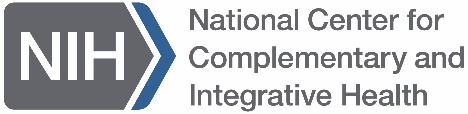 Tool Summary SheetTool Revision History:Protocol Number and Title:		PI/Site Name:	Participant/Subject Name:	Documenting the Consent ProcessDate:		Consent Forms (CFs) reviewed:	Main Study CF, Version/Date:	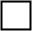 	Other CF, Specify:		Version/Date:		Other CF, Specify:		Version/Date:	What is the subject’s primary language? ________________________________________________________Language of CF(s) reviewed:	 English	 Spanish	 Other, specify:	If a consent form written in a language other than English is used, was an interpreter 
available?			 Yes  NoStudy staff member(s) conducting CF discussion:	Is the staff conducting the CF discussion qualified and/or trained to do so? 	 Yes  NoIf a delegation log is used for this study, is the person conducting the CF discussion delegated to this task? 	 Yes  NoWas time allowed to ask/answer questions? 		 Yes  NoIf not, please explain:	Was/were a copy of the signed CF(s) provided to the study subject?	 Yes  NoIf not, please explain:	Was/were the CF(s) signed prior to initiation of study procedures?	 Yes  NoIf not, please explain:	Additional Notes:___________________________________	________________________Signature of person obtaining consent	DateTool:Documenting the Consent ProcessPurpose:To assist the user in documenting the consent processAudience/User:Principal Investigators (PIs), Sub/Associate Investigators, Site Study CoordinatorsDetails:This template provides an initial framework for documenting the consent discussion and process with the potential study subject. Please feel free to customize this tool to meet your study-specific needs/requirements.Best Practice Recommendations:If used, this sheet should be printed and available for completion as a source document at the time of consent.This tool can be used at the beginning of the study and throughout the clinical research study when updates and revisions to the consent form(s) are required.Suggestions for inclusion in the section entitled “Additional Notes” include the following: a statement that the risks associated with the study, if any, are known and were reviewed with the participant; if a witness was required and present for the consent discussion; and if any special circumstances were addressed (e.g., literacy of the participant or if translation of the discussion was required).Remove the Tool Summary Sheet prior to use.VersionVersionNumberDateSummary of Revisions Made:1.024Apr2013Approved version2.030Apr2020Verbiage added regarding subjects’ primary language, availability of an interpreter, and training and/or delegation of staff conducting consent process.